NYOLCAK  FELADATLAPSzitakötő 5, 7, 14,21, 27. szám1.,a, Sorold fel a Nyolcak festőcsoport tagjait !( Szitakötő 27.szám alapján !)___________________,  _______________________ , ______________________________________,  _______________________, _______________________________________. ________________________b., Karikázd be színessel azoknak a nevét, akiknek a képeivel már találkozhattál a Szitakötő korábbi számaiban !c., Nézz utána a Nyolcak festőcsoport  törekvéseinek!- Céljaik: _______________________________________________________- Festészeti módszereik: ___________________________________________- festészeti irányzatok hatásai: ______________________________________2., a, Húzd alá a felsorolt jellemzők közül, ami a Nyolcak festőcsoportra vonatkozik. Az új korszak új kifejezési formájának keresői voltak. a csoport tagjai az afrikai és óceániai népek kultúrájához kapcsolódva lázadtak az uralkodó festési módok ellen.művészetüket a radikális szemléletváltás és a világnézeti útkeresés jellemzi.elsősorban a tiszta színek erejét használták alkotásaikban. stílusukat a nyugati orientáció jellemezte - tagjainak többsége hosszú időt töltött a francia fővárosban.Céljuk az volt, hogy megteremtsék az egyensúlyt a képen, azt, ahogyan ők látják a dolgokat. A tájkép, csendélet, portré és akt festői eszközökre koncentráló műfaja elsősorban ideológia-mentességénél fogva vált alkalmassá művészi elveik kifejtésére. Képeiken az intenzív színfoltokat néha vastag, fekete vonal keretezi.b., Melyik másik festőcsoport jellemzőire ismersz   a kimaradt  tulajdonságokból?  ________________________________________Sorolj fel 3 jeles képviselőjét ! 1, _________________, 2,_________________3.___________________________3., A Szitakötőből már ismert  Nyolcak  egy-egy önarcképét láthatod alább ! Állapítsd meg, hogy kit ábrázol és kösd össze a festő nevével !				Márffy Ödön( 1878- 1959 )			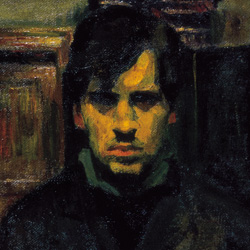 				Kernstok Károly( 1873 -1970 )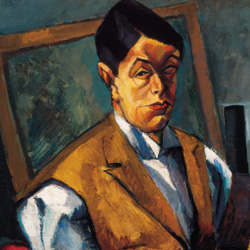 				Czóbel Béla (1883-1976)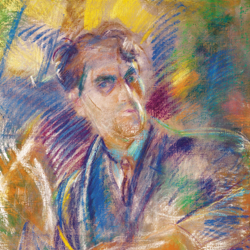 				Tihanyi Lajos ( 1885-1938)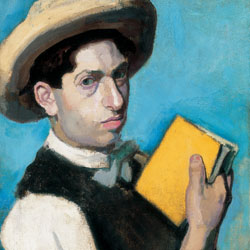 					Berény Róbert (1887-1953)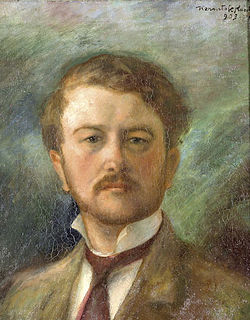 4., Az előbbi  festők egy-egy művét  láthatod alább !a. Nézz utána a Szitakötő korábbi számaiban a művek címének!b. Állítsd időrendi sorrendbe  a festményeket  és jelöld ezt számozással a festmény előtti rovatban!c. Húzd alá azon képek címét, mely már ott lehetett az első közös kiállításukon!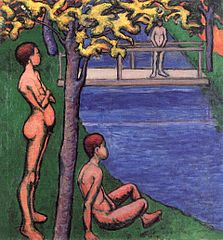 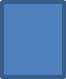 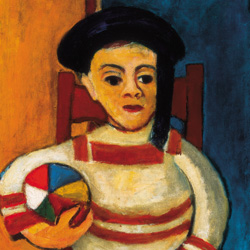 _________________			___________________________________			__________________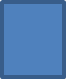 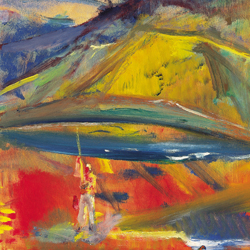 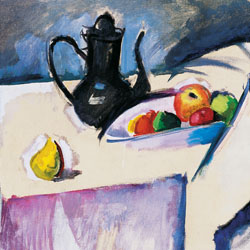 ____________________				_________________________________________			______________________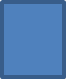 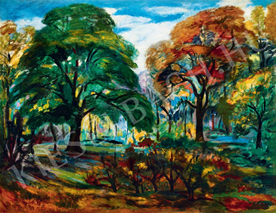 			____________________			____________________5.,  Az eddig ismert Nyolcak tagok adatai összekeveredtek. Írd be a táblázatba a megfelelő számot a megfelelő névhez!Ügyelj a kitöltésnél, hiszen létezhet olyan adat, ami több festőre is igaz. Azt minden egyes festőhöz be kell írni!Legnagyobb művészi sikereit felesége, Csinszka hozta meg. Európa-szerte ismert művészként nyaranta Szentendrén, télen Párizsban dolgozott.Párizsban a Julian Akadémián tanult.Nyergesújfalun nevelkedett nagyszüleinél.Fegyverbe! című plakátja a forradalom egyik szimbólumává vált.11 éves korábanagyhártyagyulladása volt, és elveszítette hallását Minden évben kiállít Párizsban, az Őszi Szalonon 1906 és 1909 között. Tagja volt a huszadik század elején Párizsban fellépő új festészeti irányok egyik leghatásosabb csoportjának, a „vadak”-nak nevezett művészek társaságának. Három évig a Benczúr Gyula mesteriskolájának növendék Kiállította képeit 1906-ban az Új képek című tárlaton.  Az emigrációs évek után Zebegényben élt és alkotott. Párizsban telepedett le és alkotott az 1920-as években.NYOLCAK  FELADATLAP MEGOLDÁSOKSzitakötő 5, 7, 14,21, 27. szám1.,a, Sorold fel a Nyolcak festőcsoport tagjait !( Szitakötő 27.szám alapján !)____Berény Róbert_______________,  ___Czigány Dezső____________________ , _______Czóbel Béla______________Kernstok Károly_________________,  _____Márffy Ödön__________________, ___Tihanyi Lajos______________________Orbán Dezső______________. ____Pór Bertalan____________________b., Karikázd be színessel azoknak a nevét, akiknek a képeivel már találkozhattál a Szitakötő korábbi számaiban !c., Nézz utána a Nyolcak festőcsoport  törekvéseinek!- Céljaik: ___új korszak új kifejezési formáinak keresése,  radikális szemléletváltás____________________________________________________- Festészeti módszereik: ___  A tájkép, csendélet, portré és akt festői eszközökre koncentráló műfaja elsősorban ideológia-mentességénél fogva vált alkalmassá művészi elveik kifejtésére. ________________________________________- festészeti irányzatok hatásai: ___fauves, posztimpresszionizmus és más avangard  irányzatok hatottak rájuk mint expresszionizmus, kubizmus, szecesszió___________________________________2., a, Húzd alá a felsorolt jellemzők közül, ami a Nyolcak festőcsoportra vonatkozik. Az új korszak új kifejezési formájának keresői voltak. a csoport tagjai az afrikai és óceániai népek kultúrájához kapcsolódva lázadtak az uralkodó festési módok ellen.művészetüket a radikális szemléletváltás és a világnézeti útkeresés jellemzi.elsősorban a tiszta színek erejét használták alkotásaikban. stílusukat a nyugati orientáció jellemezte - tagjainak többsége hosszú időt töltött a francia fővárosban.Céljuk az volt, hogy megteremtsék az egyensúlyt a képen, azt, ahogyan ők látják a dolgokat. A tájkép, csendélet, portré és akt festői eszközökre koncentráló műfaja elsősorban ideológia-mentességénél fogva vált alkalmassá művészi elveik kifejtésére. Képeiken az intenzív színfoltokat néha vastag, fekete vonal keretezi.b., Melyik másik festőcsoport jellemzőire ismersz   a kimaradt  tulajdonságokból?  ___fauviszmus ( „Vadak”)_____________________________________Sorolj fel 3 jeles képviselőjét ! 1, _____Henri Matisse____________, 2,_____Andre Derain____________3._________Czóbel Béla__________________3., A Szitakötőből már ismert  Nyolcak  egy-egy önarcképét láthatod alább ! Állapítsd meg, hogy kit ábrázol és kösd össze a festő nevével !				Márffy Ödön( 1878- 1959 )							Kernstok Károly( 1873 -1970 )				Czóbel Béla (1883-1976)				Tihanyi Lajos ( 1885-1938)					Berény Róbert (1887-1953)4., Az előbbi  festők egy-egy művét  láthatod alább !a., Nézz utána a Szitakötő korábbi számaiban a művek címénekb., Állítsd időrendi sorrendbe  a festményeket  és jelöld ezt számozással a festmény előtti rovatban !c.,Húzd alá azon képek címét, mely már ott lehetett az első közös kiállításukon !1.		5.		Tihanyi lajos : Fürdőzők , 1907                    Czóbel Béla : Fiú labdával_,19162.		3.	Márffy Ödön : Tájkép tóval,1908                             Berény Róbert: Csendélet, 1909				4.				Kernstok Károly : Erdei táj_, 19105.,  Az eddig ismert Nyolcak tagok adatai összekeveredtek. Írd be a táblázatba a megfelelő számot a megfelelő névhez !Ügyelj a kitöltésnél, hiszen létezhet olyan adat, ami több festőre is igaz. Azt minden egyes festőhöz be kell írni !Legnagyobb művészi sikereit felesége, Csinszka hozta meg. Európa-szerte ismert művészként nyaranta Szentendrén, télen Párizsban dolgozott.Párizsban a Julian Akadémián tanult.Nyergesújfalun nevelkedett nagyszüleinél.Fegyverbe! című plakátja a forradalom egyik szimbólumává vált.11 éves korábanagyhártyagyulladása volt, és elveszítette hallását Minden évben kiállít Párizsban, az Őszi Szalonon 1906 és 1909 között. Tagja volt a huszadik század elején Párizsban fellépő új festészeti irányok egyik leghatásosabb csoportjának, a „vadak”-nak nevezett művészek társaságának. Három évig a Benczúr Gyula mesteriskolájának növendék Kiállította képeit 1906-ban az Új képek című tárlaton.  Az emigrációs évek után Zebegényben élt és alkotott. Párizsban telepedett le és alkotott az 1920-as évekbenCzóbel BélaTihanyi LajosMárffy ÖdönBerény RóbertKernstok KárolyCzóbel BélaTihanyi LajosMárffy ÖdönBerény RóbertKernstok Károly  2, 3, 8,103,6,10,121,3, 7,103,5, 10, 113, 4, 9, 10